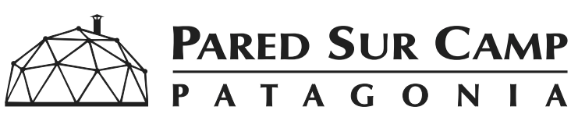 ECO STUDY TOUR PROGRAMME7 DAYS/6 NIGHTSDAY 1: SCENIC TRIP BY THE CARRETERA AUSTRAL- PUERTO TRANQUILO- RECOGNITION TREKKING- WELCOME BARBECUE.DAY 2: FULL DAY AT RÍO BAKER- GASTRONOMICAL WORKSHOP- BONFIRE.DAY 3: WORKSHOP OF KAYAK IN THE BAY- MT. BIKE TO THE SUSPENSION BRIDGE.DAY 4: TREKKING SCENIC VIEW GLACIERS CORDON AND FRONTERA – HOT TUBS – CUSTOME PARTY.DAY 5: LAMB ROASTED IN STICK IN THE FARM OF A PATAGONIAN FAMILY – TREKKING LAKE NEGRO AND BERTRAND – RECREATIONAL AFTERNOON IN PARED SUR CAMP – CANOPY.DAY 6: NAVIGATION TO THE MARBLE CATHEDRAL, KAYAK OPTIONAL – WORKSHOP OF SUSTAINABLE ORCHARD AND RECYCLING.DAY 7: CERRO CASTILLO - CAVE PAINTINGS ALERO DE LAS MANOS – TRANSPORT TO AIRPORT.Here is the video link https://vimeo.com/207407348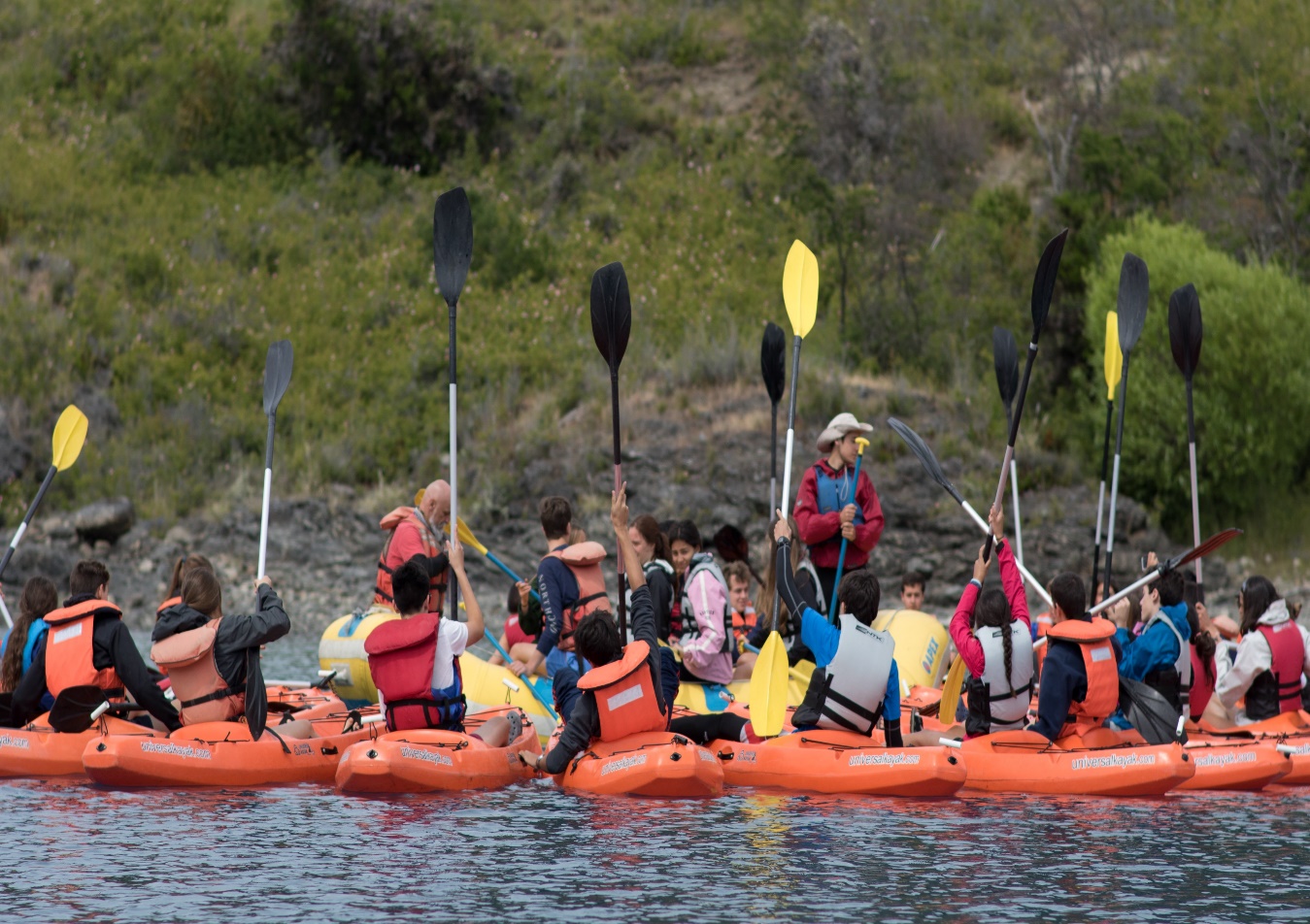 